18 апреля 1945 года. 1397-й день войны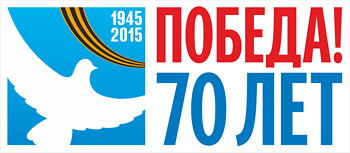 Берлинская наступательная операция. На правом фланге 61-я армия 1-го Белорусского фронта расширяла плацдарм на Одере, 47-я армия наступала к югу от Врицена и вышла на шоссе Врицен — Шульцдорф, 3-я ударная армия в середине дня вышла к Меглину, а во второй половине дня преодолела оборону противника на рубеже Шульцедорф — Меглин.В центре 5-я ударная армия и 2-я гвардейская танковая армия наступали в условиях лесного массива и цепочки озёр, продвинулись вперед на 4 км и вышли в район Ригенвальде на подступы к Бацлову. 1-я гвардейская танковая армия, наступая в юго-западном направлении, заняла Марксдорф и глубоко охватила немецкие войска оборонявшиеся перед фронтом 8-й гвардейской армии и 69-й армии. 8-я гвардейская армия к исходу дня вышла к Требницу.На левом фланге 69-я армия и 33-я армия обошли Франкфуртский укреплённый район и создали угрозу его окружения. Немецкое командование приняло решение об эвакуации гарнизона из Франкфурта-на-Одере и усилении его частями обороны на западном берегу.К концу 18 апреля 3-я гвардейская танковая армия 1-го Украинского фронта прошла за Шпрее на 30 километров, а 4-я гвардейская танковая армия продвинулась на 45 километров. 13-я армия форсировала Шпрее и стала продвигаться в северо-западном направлении. 3-я гвардейская армия и 5-я гвардейская армия вели ожесточенные бои на флангах прорыва.Севернее Гёрлица 2-я армия Войска Польского и 52-я армия форсировали реку Нейсе, прорвали тактическую зону немецкой обороны и к исходу 18 апреля подошли к третьей полосе.Совинформбюро. В течение 18 апреля войска 3-го БЕЛОРУССКОГО фронта продолжали бои по уничтожению остатков немецких войск, отброшенных в район порта ПИЛЛАУ…Юго-западнее и южнее города РАТИБОР войска 4-го УКРАИНСКОГО фронта с боями заняли более 30 населённых пунктов…На территории Чехословакии войска 2-го УКРАИНСКОГО фронта овладели Городом ИВАНЧИЦЕ… Севернее ВЕНЫ войска фронта заняли на территории Австрии город МИ-СТЕЛЬБАХ…